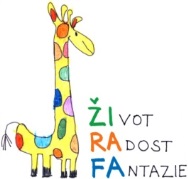 Vyjádření lékaře k žádosti o poskytování sociální služby chráněné bydlení.(Cílovou skupinou pro tuto službu jsou osoby s mentálním postižením od 19 do 64 let)Jméno a příjmení zájemce: Vyjádření lékaře:Zájemce spadá do cílové skupiny:  ANO – NEDoporučuji využívat sociální službu chráněné bydlení:  ANO - NEJiná důležitá sdělení a doporučení lékaře k průběhu poskytování výše uvedené sociální služby:							datum, razítko a podpis lékaře